АВТОНОМНАЯ НЕКОММЕРЧЕСКАЯ ОРГАНИЗАЦИЯ ДОПОЛНИТЕЛЬНОГО ПРОФЕССИОНАЛЬНОГО ОБРАЗОВАНИЯ«ЦЕНТРАЛЬНЫЙ МНОГОПРОФИЛЬНЫЙ ИНСТИТУТ»                                                                                                                                           УТВЕРЖДАЮ                                                                                                                         Ректор АНО ДПО «ЦМИ»  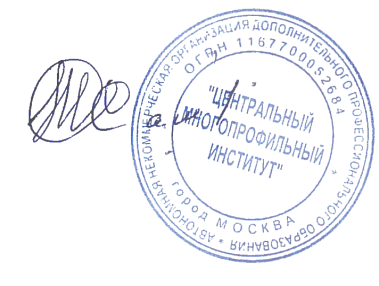 А.Х. Тамбиев                                                                                                                          «13»  июля  2020 г.Программа повышения квалификации по специальности«Сестринское дело»                                           «Сестринское дело в хирургии»                     ________________________________________________________________                                                                                                 наименование программы                                                                Москва 2020Цель реализации  программы.Цель программы повышения квалификации специалистов со средним медицинским образованием по специальности «Сестринское дело» на  тему:  «Сестринское дело в хирургии» заключается в совершенствовании и повышении профессионального уровня в рамках имеющейся квалификации, получение систематизированных теоретических знаний, умений, необходимых в профессиональной деятельности.Планируемые результаты обучения.В результате освоения программы повышения квалификации слушатель должен приобрести следующие знания, умения и навыки необходимые для качественного выполнения профессиональной деятельности.Слушатель должен знать: законы, нормативные правовые акты Российской Федерации и ведомственные нормативные документы в сфере здравоохранения;основы функционирования бюджетно-страховой медицины и добровольного медицинского страхования;типичные проблемы пациентов и семьи при хирургической патологии ;особенности течения заболеваний у лиц пожилого и старческого возраста;нормативные и правовые документы по инфекционной безопасности и инфекционному контролю;статистические показатели, характеризующие состояние здоровья населения и деятельности учреждений здравоохранения;теоретические основы сестринского дела;философию и этику сестринского дела;систему инфекционного контроля, инфекционной безопасности пациентов и персонала медицинского учреждения, систему взаимодействия лечебно-профилактических учреждений с учреждениями санитарно-эпидемиологического профиля;учетно-отчетную деятельность структурного подразделения; основные виды медицинской документации;психологию профессионального общения;основные причины, клинические проявления, методы диагностики, осложнения, принципы лечения и профилактики заболеваний и травм;организацию сестринского ухода за больными на основе этапов сестринского процесса;основы паллиативной сестринской помощи;виды, формы и методы реабилитации, организацию и проведение мероприятий по реабилитации пациентов;основные лекарственные группы, показания и противопоказания к применению, характер взаимодействия, осложнения применения лекарственных средств;нормативные документы, регламентирующие фармацевтический порядок в медицинском учреждении;основы диетологии;основы диспансеризации, социальную значимость заболеваний;основы медицины катастроф и принципы оказания неотложной помощи;основы диспансеризации;социальную значимость заболеваний;основы медицины катастроф;основы трудового законодательства;правила внутреннего трудового распорядка; правила по охране труда и пожарной безопасности.Слушатель должен уметь:анализировать сложившуюся ситуацию и принимать решения в пределах своей профессиональной компетенции и полномочий;владеть коммуникативными навыками общения;выполнять диагностические, лечебные, реанимационные, реабилитационные, профилактические, лечебно-оздоровительные, санитарно-гигиенические, санитарно-просветительные мероприятия в соответствии со своей профессиональной компетенцией, полномочиями и врачебными назначениями;осуществлять и документировать основные этапы сестринского процесса при уходе за пациентами с терапевтической патологией;оценивать состояние и выделять ведущие синдромы и симптомы у больных и пострадавших, находящихся в тяжелом и терминальном состоянии, оказывать экстренную доврачебную помощь при неотложных состояниях;осуществлять и документировать основные этапы сестринского процесса при паллиативной сестринской помощи инкурабельным больным;оценивать действие лекарственных средств у конкретного пациента, оказывать доврачебную помощь при лекарственном отравлении;подготовить пациента к лабораторным, функциональным, инструментальным исследованиям;выполнять основные виды физиотерапевтических процедур, проводить занятия по лечебной гимнастике, владеть приемами массажа, контролировать выполнение рекомендаций по трудотерапии, использовать элементы психотерапии, контролировать соблюдение назначенной врачом диеты, оценивать эффективность проводимых мероприятий;владеть методами и средствами санитарного просвещения; планировать и оценивать комплексные программы профилактики, направленные на воспитание и обучение отдельных лиц, семей, населения сохранению и укреплению здоровья;соблюдать фармацевтический порядок получения, хранения и использования лекарственных средств;соблюдать правила техники безопасности и охраны труда;вести медицинскую документацию;выполнять требования инфекционного контроля, инфекционной безопасности пациентов и медицинского персонала;проводить мероприятия по защите населения, пациентов, пострадавших и персонала службы медицины катастроф, медицинской службы гражданской обороны.  3. Содержание программы. 3.1. Учебный планпрограммы повышения квалификации «Сестринское дело в хирургии»Цель: углубленная подготовка по профилю работы специалиста.           Категория слушателей: специалисты со средним профессиональным образованием по специальности «Стоматология».Срок обучения:  36 часов                                                                                                         Форма обучения:  заочная, с применением электронного обучения дистанционных  образовательных технологий.                                               3.2. Календарный учебный график                                    программы повышения квалификации                                 «Сестринское дело в хирургии»3.3. Содержание материала программыТема 1: Философия сестринского дела Необходимости философского осмысления сестринской практики для дальнейшего прогресса в сестринском деле. Программный документ «Философия сестринского дела в России» (Голицыно, 1993 г.). Основные понятия, необходимые для определения философии сестринского дела: пациент, сестринское дело, окружающая среда и общество, здоровье.Миссия, цель и задачи сестринского дела. Сестринское дело и общество. Лечебное и сестринское дело. Сестринский персонал и пациент. Этические элементы философии сестринского дела: обязанности, ценности и добродетели.Тема 2: Модели сестринского дела Концептуальные модели сестринского дела как необходимое условие профессиональной сестринской практики. Основные положения модели сестринского дела: цель, пациент, роль медицинской сестры, источник проблем, направленность действий, способы сестринских вмешательств, оценка качества и результатов ухода. Разнообразие моделей сестринского дела. Сравнительные характеристики наиболее известных моделей сестринского дела.Теории и модели, направленные на преодоление дефицита самоухода у пациента (например, В. Хендерсон, Д. Орем, Н.Роупер).Тема 3: Сестринский процесс Сестринский процесс: понятия и термины. История вопроса. Цель сестринского процесса. Этапы сестринского процесса, их взаимосвязь и краткое содержание каждого этапа. Первый этап: сестринское обследование. Второй этап: выявление проблем пациента. Третий этап: определение целей сестринского ухода. Четвёртый этап: планирование объёма сестринских вмешательств.Тема 4:  Профилактика вирусных гепатитов и ВИЧ-инфекции Этиология вирусных гепатитов. Эпидемиология вирусных гепатитов с фекально-оральным механизмом передачи (А, Е). Профилактика и противоэпидемические мероприятия в очагах гепатитов с фекально-оральным механизмом передачи. Вирусные гепатиты с парентеральной передачей (В, дельта, С). Профилактика гепатита В и других посттрансфузионных гепатитов. Особенности профилактики профессионального заражения вирусными гепатитами. Контингенты, подлежащие обследованию на HBS-антиген. Возбудитель ВИЧ-инфекции. Пути передачи. Причины роста. Патогенез, эпидемиология, клиника, профилактика, лечение. Правила работы с пациентами при подозрении на ВИЧ-инфекцию. Санитарно-просветительная работа. Основные регламентирующие документы, определяющие работу по профилактике ВИЧ-инфекции. Правила безопасности при работе с больными СПИДом.Предупреждение передачи ВИЧ-инфекции и вирусных гепатитов в ЛПУ, роль палатной медсестры. Роль медицинской сестры в профилактике наркоманий и токсикоманий. Особенности диспансерного наблюдения и лечения ВИЧ-инфицированных наркоманов, наркоманов с клиническими проявлениями ВИЧ-инфекции.Тема   5: Организация работы медсестры хирургического отделения стационара и поликлиники  Определение понятия сестринское дело в хирургии. Формы работы современной медицинской сестры по специальности Сестринское дело. Организация хирургической помощи в России. Структура и организация работы хирургического стационара и хирургического отделения поликлиники. Оснащение. Документация. Учеба персонала. Техника безопасности. Учет сильнодействующих препаратов, наркотиков, спиртов, перевязочных средств. Приказы по хирургической деятельности. Функциональные обязанности медицинских сестер хирургического профиля: старшей отделения, палатной, перевязочной, процедурной, заведующего медицинским и здравпунктом (Приказ № 249 1997 г.).Тема 6: Сестринский процесс в профилактике хирургической инфекции Понятие о хирургической инфекции, ее виды. Пути проникновения микробов в рану, организм. Местная и общая реакция организма на внедрение инфекции. Понятие о внутрибольничной инфекции, ее особенностях. Меры профилактики внутрибольничной инфекции. Антисептика. Определение, ее виды. Понятие о хирургической инфекции, ее виды. Пути проникновения микробов в рану, организм. Местная и общая реакция организма на внедрение инфекции. Понятие о внутрибольничной инфекции, ее особенностях. Меры профилактики внутрибольничной инфекции.Асептика. Определение. Методы асептики.Роль медицинской сестры в профилактике экзогенного и эндогенного путей инфицирования. Защита пациента и медицинского персонала от хирургической инфекции при выполнении манипуляций. Принципы обучения пациента правилам самозащиты и обучение родственников.Тема 7:  Сестринская помощь при кровотеченияхАнатомия и физиология кровеносной системы. Кровотечение: определение, классификация. Признаки острой анемии (геморрагического шока). Классификация по степени тяжести. Лабораторная диагностика. Осложнения острой кровопотери. Способы временной и окончательной остановки кровотечения. Ведущие симптомы и алгоритмы оказания неотложной доврачебной помощи при наружных и внутренних (открытых и закрытых) кровотечениях. Использование моделей сестринского дела при уходе за пациентами с разными видами кровотечений.Тема 8: Современные методы обследования в сестринской практике и сестринская помощь при подготовке пациентов к операции (2 часа).Принципы обследования и подготовки пациента к операции. Виды оперативных вмешательства по сроку и исходу. Показания к операции. Предоперационный период: определение, задачи, этапы. Виды предоперационной подготовки. Роль дополнительных методов обследования в диагностике хирургических заболеваний. Основные виды и методы исследования: лабораторные, инструментальные, функциональные, рентгенологические, эндоскопические, ультразвуковые, радиоизотопные, биопсия и др. Роль медицинской сестры в подготовке пациентов к операции. Особенности предоперационной подготовки детей, ослабленных и пациентов пожилого и старческого возраста. Участие медицинской сестры в непосредственной подготовке к операции: подготовка операционного поля; опорожнение желудка, кишечника и мочевого пузыря; премедикация; транспортировка в операционную.Характеристика возможных  проблем пациентов, планирование действий для их решения.Тема 9: Планирование и оценка сестринской помощи в послеоперационном периоде.Понятие о послеоперационном периоде, его задачи и стадии. Характеристика не осложненного (гладкого) послеоперационного периода по системам и принципы сестринского ухода за пациентом. Роль медицинской сестры в профилактике и своевременном выявлении послеоперационных осложнений. Особенности послеоперационного ухода за детьми  и пациентами пожилого и старческого возраста.Возможные проблемы пациентов. Использование моделей сестринского дела при планировании сестринского ухода.       4. Материально–технические условия реализации программы (ДПО и ЭО).Обучение проводится с применением системы дистанционного обучения,  которая предоставляет неограниченный доступ к электронной информационно – образовательной среде, электронной библиотеке образовательного учреждения из любой точки, в которой имеется доступ к информационно-телекоммуникационной сети «Интернет». Электронная информационно–образовательная среда обеспечивает:-доступ к учебным программам, модулям, издания электронных библиотечных систем и электронным образовательным ресурсам;- фиксацию хода образовательного процесса, результатов промежуточной аттестации и результатов освоения дополнительной профессиональной программы;-проведение всех видов занятий, процедур оценки результатов  обучения,  дистанционных образовательных технологий;- формирование электронного портфолио обучающегося, в том числе сохранение работ обучающегося, рецензий и оценок на эти работы со стороны любых участников образовательного процесса;- взаимодействие между участниками образовательного процесса, посредством сети «Интернет».- идентификация личности при подтверждении результатов обучения осуществляется с помощью программы дистанционного образования института, которая предусматривает регистрацию обучающегося, а так же персонифицированный учет данных об итоговой аттестации;5. Учебно – методическое обеспечение  программыМухина С.А., Тарновская И.И. Практическое руководство к предмету «Основы сестринского дела», «ГЭОТАР-Медиа»: 2013. – 512 с ил.Федюкович Н.И., Рубан Э.Д. Фармакология – Изд. 10-е перераб. и доп.- Ростов н/Д: Феникс,2013.-700 с ил.Корлетт Е.Н.,. Ллойд П.В, Тарлинг К.; сост. и пер. с англ. Борисова А.В.; под ред. Скоромца А.А. «Руководство по перемещению пациентов» – СПб.: «Политехника», 2009 г. – 313 с.Барыкина Н.В. Сестринское дело в хирургии. Учебное пособие. — Изд. 12-е. Ростов-на- Дону, Феникс, 2012. - 447 с., ил.Гостищев В. К. Общая хирургия. 5-е изд., перераб. и доп. — М.: ГЭОТАР_Медиа, 2013. —728 с.: ил.Хирургические болезни. Под редакцией Кузин М.И. − М.: Медицина, 2006, - 784 с.Руководство по урологии. /Под ред. Л. Липщульца, И. Клайнмана,СПб.: Питер, 2000.Аванесьянц Э. М., Цепунов Б. В., Французов М. М.: Пособие по хирургии. − М.: АНМИ, 2002.Анатомия человека. В двух томах. Авт.: М.Р. Сапин, В Я. Бочаров, Д.Б. Никитюк и др. / Под ред. М.Р. Сапина.— Изд. 5-е, перераб. и доп.— М.: Медицина.— 2001.— 640 с.ГОСТ Р 52623.2 – 2015.Технологии выполнения простых медицинских услуг.«Десмургия, иммобилизация, бандажи, ортопедические пособия».- http://standartgost.ru/.Мухина С.А., Тарновская И.И. Теоретические основы сестринского дела, «ГЭОТАР- Медиа»: 2013. – 368 с ил.Перфильева Г.М. и соавт. Теория сестринского дела, «ГЭОТАР-Медиа»: 2010. – 256. 6. Оценка  качества освоения программы.      Оценка качества освоения  программы осуществляется аттестационной комиссией в виде онлайн тестирования на основе пятибалльной системы оценок по основным разделам программы.       Слушатель считается аттестованным, если имеет положительные оценки (3,4 или 5) по всем разделам программы, выносимым на экзамен.Итоговая аттестацияПо итогам освоения образовательной программы проводится итоговая аттестация в форме итогового тестирования.Оценочные материалы Критерии оцениванияОценка «отлично» выставляется слушателю в случае 90-100% правильных ответов теста.Оценка «хорошо» выставляется слушателю в случае, 80-89% правильных ответов теста.Оценка «удовлетворительно» выставляется слушателю в случае 65-79% правильных ответов теста.Примерные тестовые вопросы для итогового тестированияОстрые заболевания органов брюшной полости чреваты развитием:гнойного перитонитагеморрагического шокагангрены органааллергический шокЦель транспортной иммобилизации - все кроме:предупреждение дополнительных повреждений тканей и органовобеспечение оттока отделяемогопрофилактика шокаДлительное раздавливание мягких тканей ведет к развитию всего, кроме:Краш - синдроматравматического токсикоза переломаострой почечной недостаточностиСкопление крови в полости сустава вследствие кровотечения называется:гематомагемартрозгемоперикардитгемотораксПневмотораксом называется скопление воздухав пазухах носав плевральной полостив брюшной полостиПрофилактику столбняка необходимо провести при:ушибе мягких тканей кистизакрытом переломе плечаколотой ране стопырастяжении лучезапястного суставаПервая помощь при ушибе включает всё кроме:применения холодаиспользования теплаприменения хлорэтилаПервая помощь при открытом пневмотораксе:асептическая повязкадавящая повязкаокклюзионная повязкаоценка качества уходаКолоностому накладывают при раке:желудкамочевого пузыряпрямой кишки ПищеводаПервая помощь при подозрении на острый холецистит включает всё, кроме:холодатеплавведения спазмолитиковголодаВозможные послеоперационные осложнения после операции на брюшной полостиразвитие межкишечных свищейперитонитразвитие острой кишечной непроходимостиПенистая кровь наблюдается при кровотечении:носовомпищеводномжелудочномлегочномВозможное осложнение при переломе ключицы – это повреждение:нижней доли легкоговерхушки легкогосредостениясердцаПричины, вызывающие острый мастит - все кроме:ушиба молочной железытрещины сосковнеумелого сцеживаниязастоя молокаВозможное осложнение аппендицита:механическая  кишечная непроходимостьзаворот кишечникаразлитой перитонитущемление петли кишечникаХарактерное положение больных при прободении язвы желудка:полусидячее неподвижноес приведенными к животу коленямина правом бокуОсновные симптомы выпадения прямой кишки -  всё кроме:боль при дефекациивыпадение слизистой прямой кишкипримись крови в каловых массахинтоксикацииДействия медсестры при отсутствии обратного тока крови из подключичного катетера:все равно ввести лекарствоничего не вводитьподтянуть катетервызвать врачаПри выходе иглы из вены наблюдается всё кроме:покрасненияуплотнения по ходу веныпоявления гематомы или припухлостисудорогПоявление симптома «очков» - кровоподтека в области глазниц характерно для:ушиба ухаушиба глазаушиба головыперелома основания черепаСамое опасное осложнение перелома поясничного отдела позвоночника:пневмонияпролежниповреждения спинного мозгакровотечениеСтепень ожога при отслойке эпидермиса с образованием пузырей с серозной жидкостью:четвертаятретьявтораяперваяИстечение ликвора из уха после черепно-мозговой травмы является симптомомушиба головного мозгасотрясения головного мозгаперелома свода черепаперелома основания черепаПри проникающих ранениях живота нельзя:спешить с госпитализациейпокрывать выпавшие органы салфеткойвправлять выпавшие органынакладывать асептическую повязкуСимптомы внутрибрюшного разрыва мочевого пузыря -  всё кроме:гематурииболей в низу животаклиники перитонитаучащенных, болезненных позывов к мочеиспусканиюСоставитель  программы:№ п/пНаименование темыВсего часовВ том числеВ том числеФорма контроля№ п/пНаименование темыВсего часовЛекцииПрактика/ семинарФорма контроля1Теоретические основы сестринского дела.1212--1.1Философия сестринского дела.44--1.2Модели сестринского дела.44--1.3Сестринский процесс.44--2Профилактика вирусных гепатитов иВИЧ - инфекции.44--2.1Профилактика вирусных гепатитов и ВИЧ -инфекции.44--3Организация работы хирургическогоотделения стационара и поликлиники.44--3.1Организация работы хирургическогоотделения стационара и поликлиники.44--4Хирургическая деятельностьмедицинской сестры.88--4.1Сестринский процесс в профилактикехирургической инфекции.44--4.2Сестринская помощь при кровотечениях 44--5Сестринский процесс в периоперационном периоде66--5.1Современные методы обследования в сестринской практике и сестринская помощь при подготовке пациентов к операции 44--5.2Планирование и оценка сестринской помощи в послеоперационном периоде225.Итоговая аттестация2--Тестовый контрольИТОГОИТОГО3634-2№ п/п Наименование разделов и тем     Кол-во часовКалендарныйпериод(дни цикла)12341Теоретические основы сестринского дела.12с 1 по 2 деньцикла1.1Философия сестринского дела.4с 1 по 2 деньцикла1.2Модели сестринского дела.4с 1 по 2 деньцикла1.3Сестринский процесс.4с 1 по 2 деньцикла2Профилактика вирусных гепатитов иВИЧ – инфекции.43 день цикла2.1Профилактика вирусных гепатитов и ВИЧ –инфекции.43 день цикла3Организация работы хирургическогоотделения стационара и поликлиники.4с 3 по 4 деньцикла3.1Организация работы хирургическогоотделения стационара и поликлиники.4с 3 по 4 деньцикла4Хирургическая деятельностьмедицинской сестры.8с 4 по 5 деньцикла4.1Сестринский процесс в профилактикехирургической инфекции.4с 4 по 5 деньцикла4.2Сестринская помощь при кровотечениях 4с 4 по 5 деньцикла5Сестринский процесс в периоперационном периоде6с 5 по 6 деньцикла5.1Современные методы обследования в сестринской практике и сестринская помощь при подготовке пациентов к операции 4с 5 по 6 деньцикла5.2Планирование и оценка сестринской помощи в послеоперационном периоде2с 5 по 6 деньцикла5.Итоговая аттестация26 день циклаИТОГОИТОГО366